Ученици другог разреда обележили Дан здраве хране и тиме се подсетили о важности здраве исхране за њихово целокупно здравље.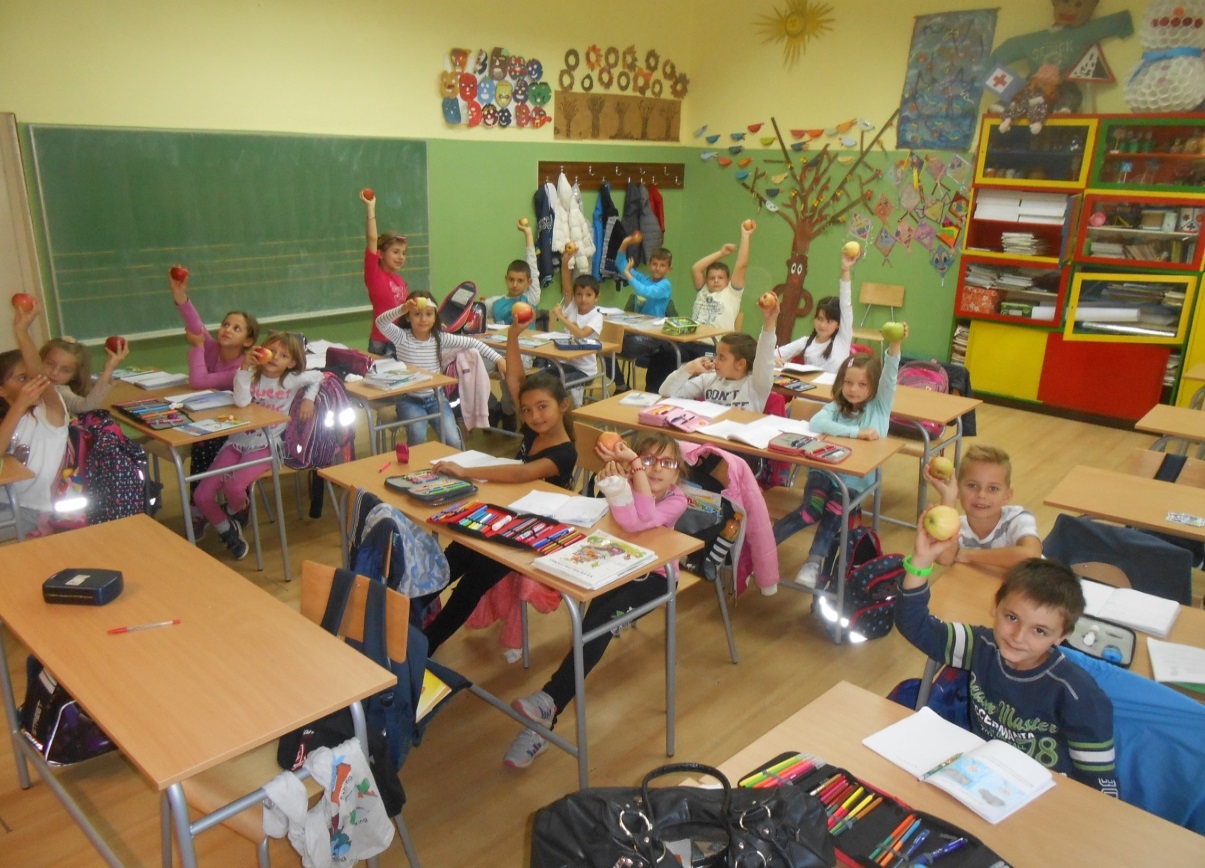 